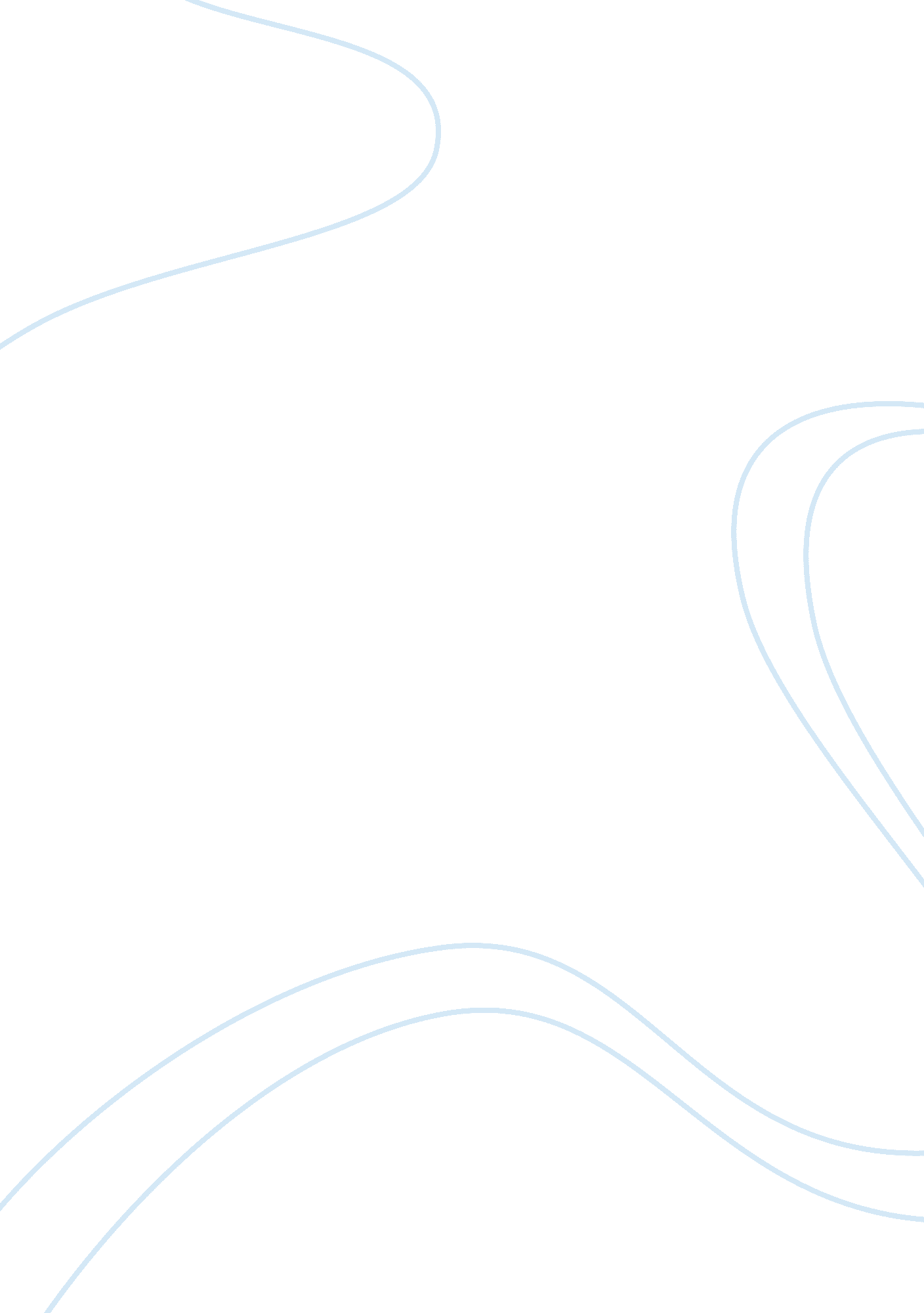 The learning styles of content teachersEducation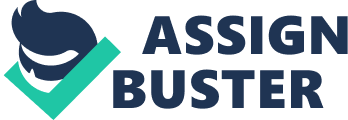 Opinion on Student 2’s Response: 
The responses that were provided were clearly and accurately structured in a straightforward and effective manner. All the concerns were answered through the support of valid concepts about learning styles, study skills, and through the provision of comparative analysis of subjects, as required. One definitely agrees with all the responses made, especially in terms of establishing that knowledge of learning styles would enable content teachers to design appropriate learning materials which would be consistent with the learning styles and distinct academic needs of the students. A rundown of the learning styles was likewise presented to confirm understanding of the concept. The comparative analysis of subjects and the respective instructional strategies was likewise presented in a clear manner and effectively linked to appropriate study skills deemed crucial to enhance the potentials to learn. 